1. На фотографији испод приказан је:________________________________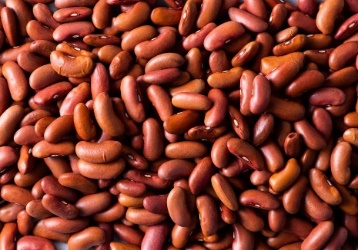 2. Означи правилно написано штампано слово Љ:А.                                Б. 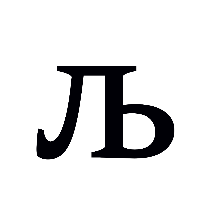 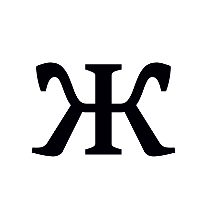 В. 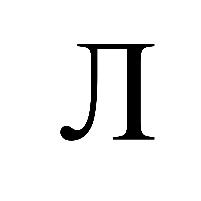 3. На фотографији испод приказано је:A. МрљаБ. ПасуљВ. Уље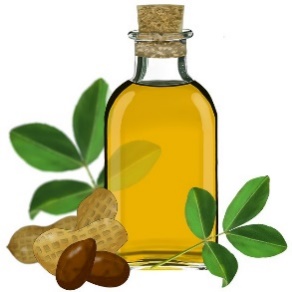 4. Означи речи у којима фали слово Љ:А. У_еБ. _истВ. Ко_ачГ. Чеша_5. Једна од наведених речи нема два слова Љ. У питању је:А. ЉиљанБ. ШољаВ. Љуљашка6. На фотографији испод налазе се:______________________________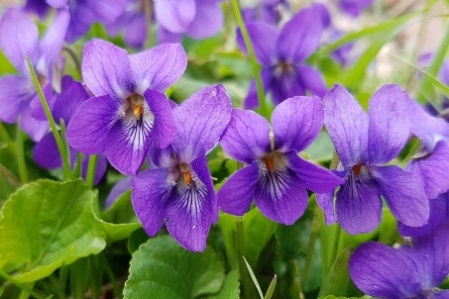 7. Реља и Смиља су Гаљини __________. (погледај фотографију испод)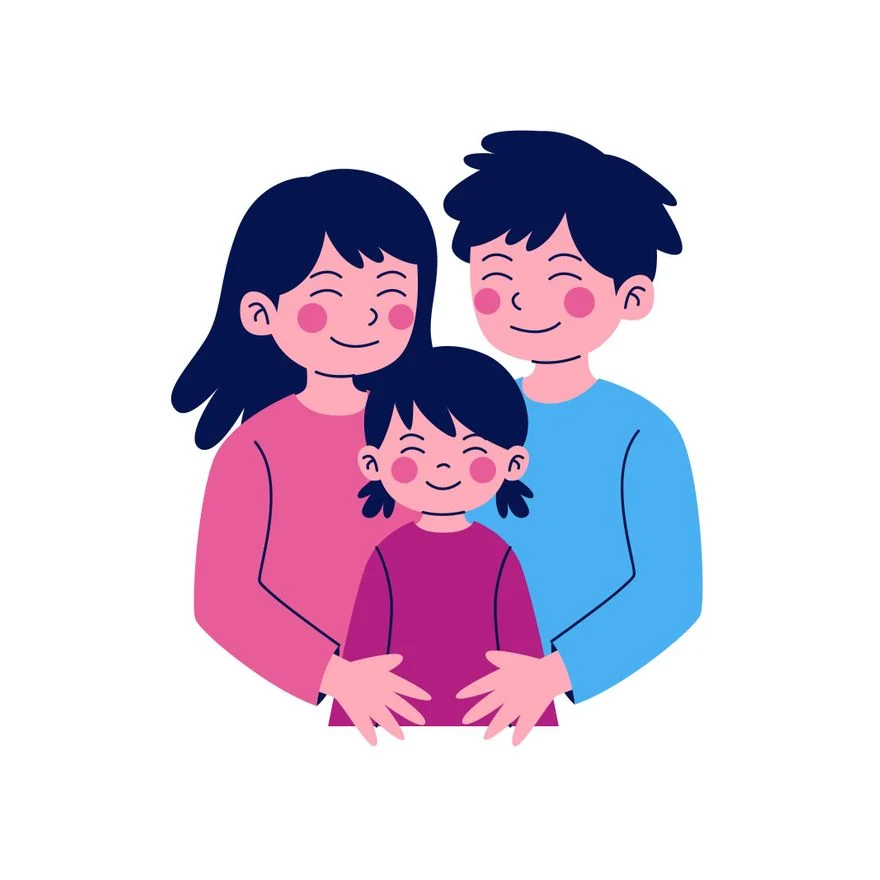 8. Једна од наведених биљака има два слова Љ. У питању је:А. ЉутићБ. ЉиљанВ. Љупчац9. Назив главног града Словеније почиње словом Љ. У питању је:А. КопарБ. МариборВ. Љубљана10. На фотографији испод приказанa је:________________________________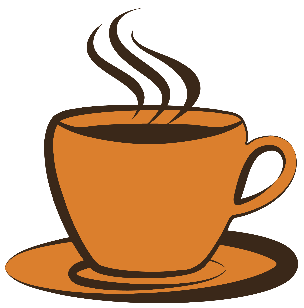 11. Пронађи предмет чији назив почиње словом Љ:A.                                              Б. 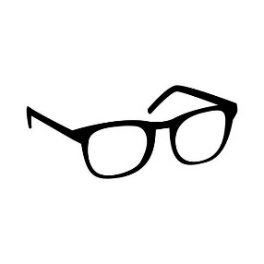 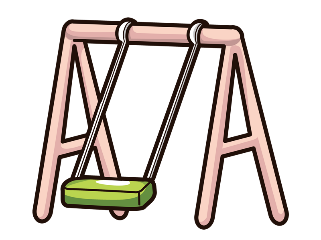 В. 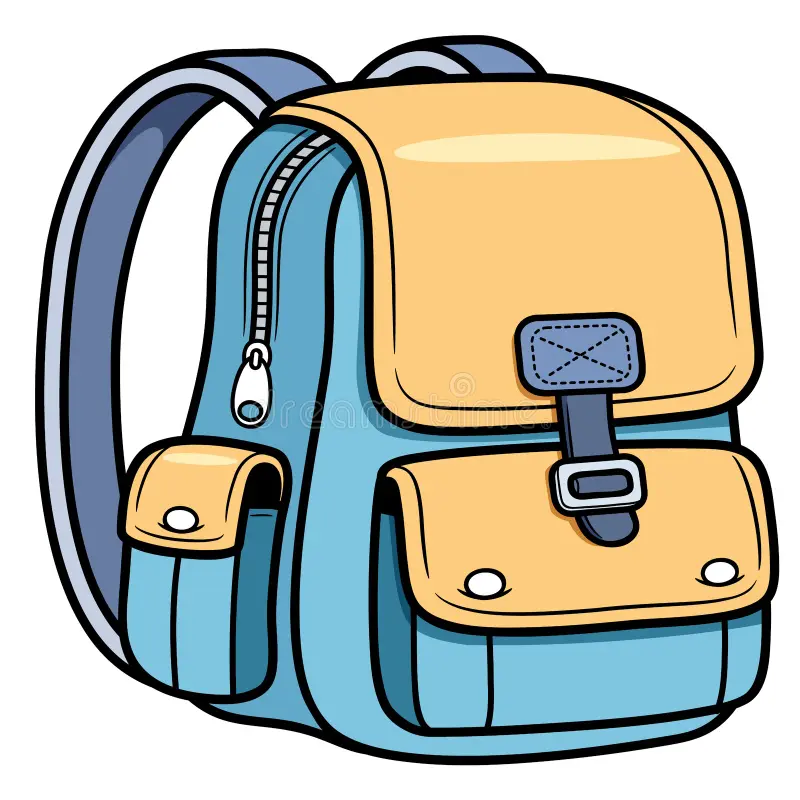 12. У једном женском имену има два пута слова Љ. У питању је:А. МиљаБ. ЉиљанаВ. Љупка13. Девојчица са фотографије испод се __________.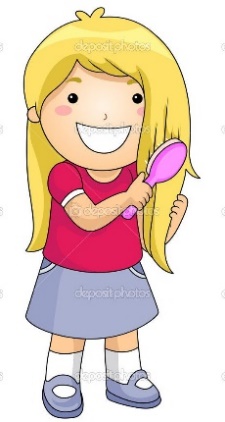 14. „Пољуљала је љиљан, а лептир је полетео према пољу.”- Колико пута се понавља слово Љ у претходној реченици?А. Три путаБ. Два путаВ. Пет пута15. Означи правилно написане речи:А. ШолаБ. ЉиљанВ. ШољаГ. Љилан